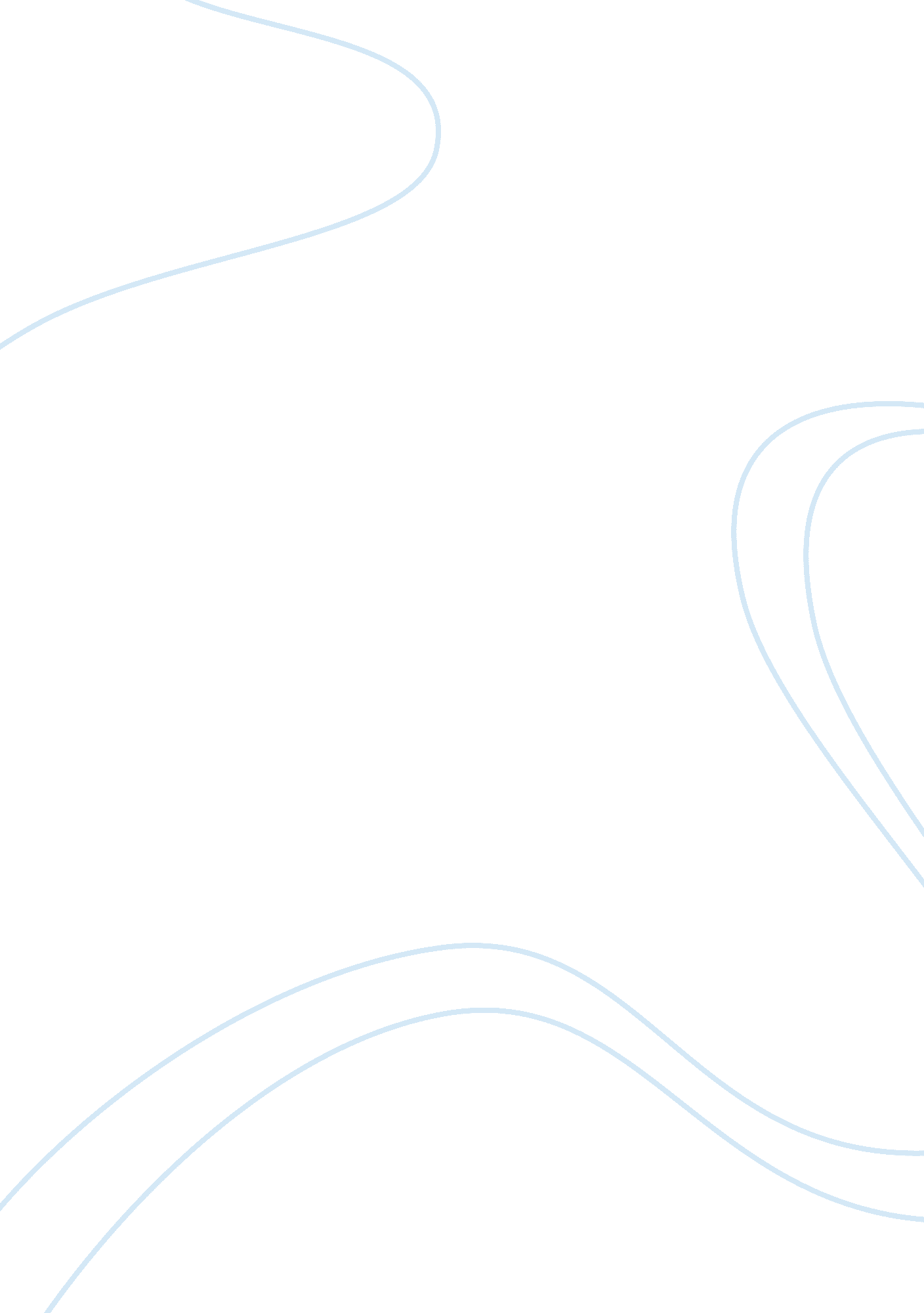 The perfect schoolProfession, Teacher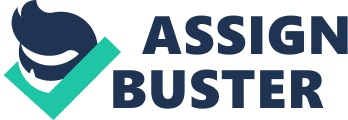 The perfect school The perfect school would have to be appealing to the students and offer a pleasant environment. It would certainly be a place where students would feel comfortable to learn. It would be located in the countryside, away from the city centre without car fumes, traffic and noise. The students would be close to nature and they would learn to love and protect trees, flowers and animals. The children would often go for a walk in countryside and visit farms and other natural places, rivers and lakes. They will be able to take part in activities related to nature such as hiking, bird watching, study animals and plants in their natural habitat. To begin with, the equipment, the facilities and the building are very important in order to create the perfect school. The building would be modern, painted in colourful colours and designed in an unusual way to attract everybody’s attention. The perfect school would have all the kinds of facilities, for example labs of the latest technology, sports fields, indoor swimming pool, computer room, music room, foreing language room and technology room. All these classrooms would be equipped with the latest technology. This ideal school would have a town hall where celebrations, performances and competitions would take place. The students would have the opportunity to participate in these activities, amuse themselves and their classmates and make their teachers and parents proud of them. What is more, the teachers would have the characteristics of a perfect teacher. They would be friendly, knowledgeable, patient, understanding, good communicators, qualified in the field which they teach, and have a good sense of humour. As a result, the relationships among students teachers would be perfect. The students would be well- behaved, do their best to do well in their tests and exams and make their parents proud of them. In addition, the school yard would be perfect for break time. There would be lots of trees to offer shade as well as benches. The canteen would have a variety of delicious snacks that would be healthy and freshly prepared. This kind of school would make students love it. They would protect and support it. As a result they would have good memories when they leave school! 